Il seggiolino o l'adattatore devono essere omologati. I più recenti sono quelli appartenenti a uno dei 5 gruppi di dispositivi costruiti secondo l'ultima normativa europea che riportano sul contrassegno le sigle: ECE R44-02 oppure ECE R44-03.Per fissare i dispositivi si utilizzano quasi sempre le cinture di sicurezza del veicolo ma è necessario rispettare tutte indicazioni riportate sul manuale di istruzioni. Secondo le nuove normative europee i dispositivi di ritenuta sono suddivisi in 5 gruppi:Gruppo 0: Bambini di peso inferiore ai 10 kg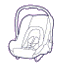 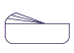 Vanno montati in senso contrario a quello di marcia o in avanti se il bambino pesa almeno 6 kg. In questo gruppo sono comprese anche le "navicelle", da fissare con le cinture dell'automobile.Gruppo 0+ Bambini di peso inferiore ai 13 kgHanno le stesse caratteristiche di quelli appartenenti al gruppo precedente ma offrono una protezione maggiore alla testa ed alle gambe.Gruppo 1 Bambini di peso compreso tra 9 kg e 18 kgSono montati nel senso di marcia e fissati con la cintura di sicurezza del veicolo. 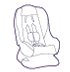 Gruppo 2 Bambini di peso compreso tra i 15 e i 25 kgCuscini con braccioli omologati (si usano le cinture del veicolo con l'aggiunta di un dispositivo di aggancio che si fissa nel punto in cui la cintura incrocia la spalla).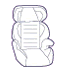 Gruppo 3 Bambini di peso compreso tra 22 e 36 kg.Cuscini senza braccioli da utilizzare sul sedile del veicolo per aumentare, da seduto, la statura del bambino affinché possa fare uso delle normali cinture di sicurezza.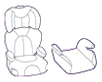 Fonte: www.poliziadistato.it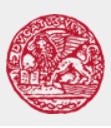 Azienda ULSS. 12 Veneziana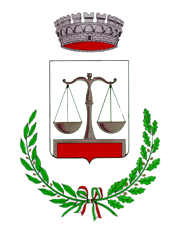 Comune di MarconPolizia LocaleL’educazione stradale spiegata ai genitori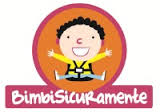 10 consigli per far viaggiare in sicurezza tutta la famiglia